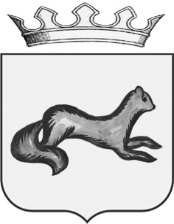               АДМИНИСТРАЦИЯ ОБОЯНСКОГО  РАЙОНАКУРСКОЙ ОБЛАСТИПОСТАНОВЛЕНИЕот 07.11.2022   № 566     г.ОбояньОб утверждении Положения о порядке и условиях командирования, возмещения расходов, связанных со служебными командировками муниципальных служащих Администрации Обоянского района Курской области, работников, замещающих в Администрации Обоянского района Курской области должности, не отнесенные к должностям муниципальной службы, работников учреждений, подведомственных Администрации Обоянского района Курской области и ее органамВ соответствии со   статьей 168 Трудового кодекса Российской Федерации, Федеральным законом от 06.10.2003 № 131-ФЗ «Об общих принципах организации местного самоуправления в Российской Федерации», Федеральным законом от 02.03.2007 № 25-ФЗ «О муниципальной службе в Российской Федерации», постановлением Правительства Российской Федерации от 13.10.2008 № 749 «Об особенностях направления работников в служебные командировки»,  Указом Президента Российской Федерации от 17.10.2022 № 752 «Об особенностях командирования лиц, замещающих государственные должности Российской Федерации, федеральных государственных гражданских служащих, работников государственных органов, замещающих должности,  не являющиеся должностями федеральной государственной гражданской службы, на территории Донецкой Народной Республики, Луганской Народной Республики, Запорожской области и Херсонской области»,  постановлением Губернатора Курской области от 31.10.2013 №  482-пг «О порядке и условиях командирования государственных гражданских служащих Курской области», руководствуясь Уставом муниципального района «Обоянский район» Курской области,  в целях организации работы, связанной с оформлением служебных командировок, Администрация Обоянского района Курской области ПОСТАНОВЛЯЕТ:1. Утвердить прилагаемое  Положение о порядке и условиях командирования, возмещения расходов, связанных со служебными командировками муниципальных служащих Администрации Обоянского района Курской области, работников, замещающих в  Администрации Обоянского района Курской области должности, не отнесенные к должностям муниципальной службы, работников учреждений, подведомственных Администрации Обоянского района Курской области и ее органам.2. Начальнику отдела организационной, кадровой работы и делопроизводства Администрации Обоянского района Курской области Бухтияровой О.В. ознакомить с настоящим постановлением под роспись в листе ознакомления всех работников Администрации Обоянского района Курской области.3.  Настоящее постановление разместить на официальном сайте   муниципального  образования «Обоянский район» Курской области  в сети «Интернет».4. Контроль исполнения настоящего постановления возложить на исполняющего обязанности заместителя Главы Администрации - Управляющего делами Администрации Обоянского района Курской области Миронову Н.М.5. Признать утратившим силу постановление Администрации Обоянского района Курской области от 06.03.2017 № 85 «Об утверждении Положения о порядке, условиях командирования и размерах возмещения расходов, связанных со служебными командировками муниципальных служащих Администрации Обоянского района».6. Постановление вступает в силу со дня его официального опубликования в порядке,  предусмотренном Уставом муниципального района «Обоянский район» Курской области.Глава Обоянского района                                                                     В.ЖилинМиронова Н.М.8(47141)2-23-81Положение о порядке и условиях командирования, возмещения расходов, связанных со служебными командировками муниципальных служащих Обоянского района Курской области, работников, замещающих в  Администрации Обоянского района Курской области должности, не отнесенные к должностям муниципальной службы, работников учреждений, подведомственных Администрации Обоянского района Курской области и ее органам1. Общие положения оформления служебных командировок1.1. Положение о порядке и условиях командирования, возмещения расходов, связанных со служебными командировками муниципальных служащих Обоянского района Курской области, работников, замещающих в Администрации Обоянского района Курской области должности, не отнесенные к должностям муниципальной службы, работников учреждений, подведомственных Администрации Обоянского района Курской области и ее органам (далее - Положение), устанавливает порядок и размеры возмещения расходов, связанных со служебными командировками, а также порядок и условия командирования следующих лиц (далее - командированные лица):-  Глава Обоянского района Курской области;- муниципальные служащие Администрации Обоянского района Курской области;- работники учреждений подведомственных Администрации Обоянского района Курской области;- работники учреждений подведомственных Управлению образования Администрации Обоянского района Курской области;- работники учреждений подведомственных Управлению культуры, молодежной политики, физической культуры и спорта Администрации Обоянского района Курской области.1.3. Направление работника, признанного в соответствии с действующим законодательством инвалидом, в служебные командировки допускается только с его письменного согласия и при условии, если это не запрещено ему по состоянию здоровья в соответствии с медицинским заключением, выданным в порядке, установленном федеральными законами и иными нормативными правовыми актами Российской Федерации. При этом указанный работник должен быть в письменной форме ознакомлен со своим правом отказаться от направления в служебную командировку.1.4. Основанием для командирования являются официальные документы (письмо, приглашение, определение или повестка судебных органов, вызов, решение об участии, телефонограмма и другие) или поручение представителя нанимателя (работодателя).Основанием для принятия решения о командировании является служебная записка на имя представителя нанимателя (работодателя). Служебная записка должна содержать сведения о месте и сроках командирования, о цели и основании командирования, обоснование целесообразности командирования (включая ожидаемые результаты), предложения по кандидатурам командируемых лиц, а также информацию о финансовых и иных существенных условиях командирования.1.5. Командированные лица направляются в служебные командировки по решению представителя нанимателя (работодателя), принимаемому в виде правового акта - распоряжения или приказа (для подведомственных учреждений).1.6. По решению представителя нанимателя (работодателя) при направлении в однодневные служебные командировки правовой акт о направлении в командировку не оформляется.1.7. Срок служебной командировки командированного лица определяется представителем нанимателя (работодателя) с учетом объема, сложности и других особенностей служебного задания (поручения).1.8. Днем выезда в служебную командировку считается день отправления поезда, самолета, автобуса или другого транспортного средства из Обоянского района Курской области, а днем приезда из служебной командировки - день прибытия транспортного средства в Обоянский район Курской области.1.9. Вопрос о явке командированного лица на постоянное место исполнения должностных обязанностей (Обоянский район Курской области) в день выезда в служебную командировку и в день приезда из служебной командировки решается работодателем.1.10. Фактический срок пребывания в командировке определяется по проездным документам, представляемым командированным лицом по возвращении из командировки.В случае проезда командированного лица к месту командирования и (или) обратно к месту работы на служебном транспорте, на транспорте, находящемся в собственности работника или в собственности третьих лиц (по доверенности), фактический срок пребывания в месте командирования указывается в служебной записке, представляемой по возвращении из командировки с приложением документов, подтверждающих использование указанного транспорта для проезда к месту командирования и обратно (путевой лист, маршрутный лист, счета, квитанции, кассовые чеки и иные документы, подтверждающие маршрут следования транспорта).В случае отсутствия проездных документов фактический срок пребывания в командировке командированное лицо подтверждает документами по найму жилого помещения в месте командирования. При проживании в гостинице указанный срок пребывания подтверждается квитанцией (талоном) либо иным документом, подтверждающим заключение договора на оказание гостиничных услуг по месту командирования, содержащим сведения, предусмотренные  Правилами предоставления гостиничных услуг в Российской Федерации, утвержденными постановлением Правительства Российской Федерации от 18.11.2020 № 1853 «Об утверждении Правил предоставления гостиничных услуг в Российской Федерации».При отсутствии проездных документов, документов по найму жилого помещения либо иных документов, подтверждающих заключение договора на оказание гостиничных услуг по месту командирования, в целях подтверждения фактического срока пребывания в месте командирования командированным лицом представляются служебная записка и (или) иной документ (например, в виде справки свободной формы) о фактическом сроке пребывания работника в командировке, содержащий подтверждение принимающей стороны (организации либо должностного лица) о сроке прибытия (убытия) командированного лица к месту командирования (из места командировки).2. Общие положения о возмещении расходовпри командировании2.1. При направлении в служебную командировку командированному лицу возмещаются:а) расходы по проезду к месту командирования и обратно к постоянному месту исполнения должностных обязанностей - в Обоянский район Курской области;б) расходы по проезду из одного населенного пункта в другой, если командированное лицо направлено в несколько организаций, расположенных в разных населенных пунктах;в) расходы по найму жилого помещения;г) дополнительные расходы, связанные с проживанием вне постоянного места жительства (суточные);д) иные расходы, связанные со служебной командировкой.2.2. Размер установленных расходов учитывается при формировании бюджета Обоянского района Курской области на соответствующий финансовый год.2.3. При направлении командированного лица в служебную командировку ему гарантируется сохранение замещаемой им должности и среднего денежного содержания (среднего заработка) за все дни работы по графику, установленному по месту его постоянной работы. Расчет среднего заработка производится в соответствии с законодательством Российской Федерации.2.4. При направлении командированного лица в служебную командировку по его заявлению выдается денежный аванс в размере, включающий суточные за каждый день пребывания в служебной командировке, средства на оплату расходов по проезду к месту командировки и обратно к месту службы, расходов по найму жилого помещения (включая бронирование).2.5. При направлении командированного лица в служебную командировку на территорию иностранного государства ему дополнительно возмещаются:а) расходы на оформление заграничного паспорта, визы и других выездных документов;б) обязательные консульские и аэродромные сборы;в) сборы за право въезда или транзита автомобильного транспорта;г) расходы на оформление обязательной медицинской страховки;д) иные обязательные платежи и сборы.Командированному лицу в период его пребывания в служебной командировке на территориях Донецкой Народной Республики, Луганской Народной Республики, Запорожской области и Херсонской области:- выплачивается денежное вознаграждение и денежное содержание в двойном размере;- выплаты, предусмотренные настоящим Положением, устанавливаются и осуществляются в рублях.2.6. В случае временной нетрудоспособности командированного лица, удостоверенной в установленном порядке, ему возмещаются расходы по найму жилого помещения (кроме случаев, когда командированное лицо находится на стационарном лечении) и выплачиваются суточные в течение всего периода времени пока он не имеет возможности по состоянию здоровья приступить к выполнению возложенного на него служебного задания или вернуться к постоянному месту жительства.За период временной нетрудоспособности командированному лицу выплачивается пособие по временной нетрудоспособности в соответствии с законодательством Российской Федерации.3. Возмещение расходов, связанных с проживаниемвне постоянного места жительства (суточные)3.1. Дополнительные расходы, связанные с проживанием вне постоянного места жительства (суточные), возмещаются командированному лицу за каждый день нахождения в служебной командировке, включая выходные и праздничные дни, а также дни нахождения в пути, в том числе за время вынужденной остановки в пути, в следующих размерах:Даты пересечения государственной границы Российской Федерации при следовании с территории Российской Федерации и при следовании на территорию Российской Федерации определяются по отметкам пограничных органов в паспорте, служебном паспорте или дипломатическом паспорте командированного лица.При направлении командированного лица на территории государств - участников Содружества Независимых Государств, с которыми заключены межправительственные соглашения, на основании которых в документах для въезда и выезда пограничными органами не делаются отметки о пересечении государственной границы, дата пересечения государственной границы Российской Федерации определяется по проездным документам (билетам). В случае направления в служебную командировку на служебном транспорте время пересечения границы устанавливается по данным глобальной навигационной спутниковой системе.3.2. В случае командирования командированного лица в такую местность, откуда он по условиям транспортного сообщения и характеру выполняемого служебного задания имеет возможность ежедневно возвращаться к постоянному месту жительства, суточные не возмещаются.Вопрос о целесообразности ежедневного возвращения командированного лица из места командирования к постоянному месту жительства в каждом конкретном случае решается представителем нанимателя (работодателем) с учетом расстояния, условий транспортного сообщения, характера выполняемого служебного задания, а также необходимости создания командированному лицу условий для отдыха.3.3. Если командированное лицо по окончании рабочего дня по согласованию с представителем нанимателя (работодателя) остается в месте командирования, то расходы по найму жилого помещения возмещаются ему в размерах, установленных постановлением Правительства Российской Федерации от 02.10.2002 № 729 «О размерах возмещения расходов, связанных со служебными командировками на территории Российской Федерации, работникам, заключившим трудовой договор о работе в федеральных государственных органах, работникам государственных внебюджетных фондов Российской Федерации, федеральных государственных учреждений».3.4. При необходимости командированным лицам могут выплачиваться в период их пребывания в краткосрочных служебных командировках на территориях иностранных государств безотчетные суммы в иностранной валюте или в рублях на расходы протокольного характера, а также производиться иные выплаты.4. Возмещение расходов по бронированию и наймужилого помещения4.1. Расходы по бронированию и найму жилого помещения возмещаются командированным лицам (кроме тех случаев, когда им предоставляется бесплатное жилое помещение) по фактическим затратам, подтвержденным соответствующими документами, по следующим нормам:а)  Главе Обоянского района Курской области и муниципальным служащим, замещающим должности группы высших должностей муниципальной службы, - не более стоимости однокомнатного номера;б) муниципальным служащим и работникам подведомственных учреждений - не более стоимости одноместного номера.4.2. Возмещение расходов по бронированию и найму жилого помещения производится при представлении документов, подтверждающих эти расходы. Информация о количестве комнат (мест), оплаченных командированным лицом, указывается в счете за проживание.4.3. Расходы по найму жилого помещения в месте командировки возмещаются командированному лицу со дня прибытия и по день выезда.4.4. Расходы командированного лица  на оплату дополнительных услуг, оказываемых в гостиницах, не возмещаются (за исключением оплаты стоянки транспорта).4.5. В подтверждение расходов, произведенных по найму жилого помещения, оплате брони и дополнительных услуг, командированным лицом должны быть предъявлены (приложены к авансовому отчету) счета по утвержденной форме.4.6. В случае если в населенном пункте отсутствует гостиница, а также при отсутствии подтверждающих документов (в случае не предоставления места в гостинице), расходы по найму жилого помещения возмещаются в размере 30 процентов установленной настоящим Положением нормы суточных за каждый день нахождения в служебной командировке.В случае вынужденной остановки в пути командированному лицу возмещаются расходы по найму жилого помещения, подтвержденные соответствующими документами, в размерах, установленных настоящим Положением.5. Возмещение расходов по проезду к местукомандирования и обратно5.1. Расходы по проезду командированных лиц к месту командирования и обратно в (включая страховой взнос на обязательное личное страхование пассажиров на транспорте, оплату услуг по оформлению проездных документов, предоставлению в поездах постельных принадлежностей), а также по проезду из одного населенного пункта в другой, если командированное лицо направлено в несколько организаций, расположенных в разных населенных пунктах, воздушным, железнодорожным, водным и автомобильным транспортом, возмещаются по фактическим затратам, подтвержденным проездными документами, по следующим нормам:1)  Главе Обоянского района Курской области и муниципальным служащим, замещающим должности группы высших должностей муниципальной службы:- воздушным транспортом - по билету I класса;- морским и речным транспортом - по тарифам, устанавливаемым перевозчиком, но не выше стоимости проезда в каюте «люкс» с комплексным обслуживанием пассажиров;- железнодорожным транспортом - в вагоне повышенной комфортности, отнесенном к вагонам бизнес-класса, с двухместными купе категории «СВ» (Л) или в вагоне категории «ОБЛ» (С) с местами для сидения, соответствующими требованиям, предъявляемым к вагонам бизнес-класса;2) муниципальным служащим и работникам подведомственных учреждений:- воздушным транспортом - по тарифу экономического класса;- морским и речным транспортом - по тарифам, устанавливаемым перевозчиком, но не выше стоимости проезда в четырехместной каюте с комплексным обслуживанием пассажиров;- железнодорожным транспортом - в вагоне повышенной комфортности, отнесенном к вагонам экономического класса, с четырехместными купе категории «К» или вагоне категории «ОБЛ» (С) с местами для сидения.5.2. Командированные лица могут использовать для проезда к месту командирования служебные автомобили.5.3. При отсутствии проездных документов оплата не производится.5.4. Командированному лицу оплачиваются расходы по проезду до места отправления транспортного средства в месте командирования при наличии документов (билетов), подтверждающих эти расходы.6. Служебное время и время отдыха во времяслужебной командировки6.1. На командированное лицо, находящееся в служебной командировке, распространяется режим служебного времени тех организаций, в которые оно командировано.6.2. Если командированное лицо специально командировано для работы в выходные или праздничные дни, компенсация за работу в эти дни производится в соответствии с законодательством Российской Федерации.6.3. Если по условиям служебной командировки командированное лицо выезжает в служебную командировку или возвращается из служебной командировки в выходной день, по возвращении из служебной командировки ему предоставляется другой день отдыха в установленном порядке.7. Обязанности командированного лица по возвращениииз служебной командировки7.1. По возвращении из служебной командировки командированное лицо обязано в течение трех рабочих дней:- предоставить авансовый отчет об израсходованных в связи со служебной командировкой суммах по установленной форме;- произвести окончательный расчет по выданному ему перед отъездом в служебную командировку денежному авансу на командировочные расходы.7.2. К авансовому отчету прилагаются документы, подтверждающие фактически произведенные командированным лицом расходы по найму жилого помещения, проезду (включая страховой взнос на обязательное личное страхование пассажиров на транспорте, оплату услуг по оформлению проездных документов, предоставлению в поездах постельных принадлежностей) и иные связанные со служебной командировкой расходы, произведенные с разрешения или ведома представителя нанимателя (работодателя).УТВЕРЖДЕНОпостановлением Администрации Обоянского района Курской области от 07.11.2022 № 566№ п/пНаправление в служебную командировкуРазмер суточные, рубль1В пределах Курской области300,002За пределы территории Курской области в пределах территории Российской Федерации700,003 За пределы территории Российской Федерации2500,004Донецкая Народная Республика8480,005Луганская Народная Республика8480,006Запорожская область8480,007Херсонская область8480,00